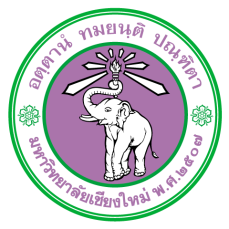 เอกสารชี้แจงผู้เข้าร่วมการวิจัย  (Participant Information Sheet)  คำชี้แจง    	ข้าพเจ้า      กำลังทำการศึกษา/วิจัย เรื่อง  ที่มาของโครงการวิจัยรายละเอียดโครงการ  เอกสารนี้จะให้ข้อมูลพื้นฐานของโครงการวิจัยที่ท่านควรศึกษาทำความเข้าใจ เพื่อช่วยในการตัดสินใจในการเข้าร่วมการวิจัย หากท่านอ่านเอกสารนี้และมีข้อสงสัยใดๆ เกี่ยวกับโครงการวิจัย ท่านสามารถสอบถามหัวหน้าโครงการวิจัยหรือผู้แทน ท่านสามารถนำเอกสารนี้กลับไปอ่านที่บ้านและสามารถหารือกับผู้ที่ท่านต้องการปรึกษาได้	ท่านมีอิสระเต็มที่ในการตัดสินใจว่าจะให้ความร่วมมือหรือไม่ หากท่านไม่เข้าร่วมในการวิจัยนี้ จะไม่มีผลต่อ…..............ของท่าน และเมื่อท่านตัดสินใจเข้าร่วมในโครงการวิจัย และหากเกิดผลข้างเคียงที่ไม่พึงประสงค์จากการวิจัยหรือมีข้อคิดเห็น ข้อข้องใจ หรือคำถามเกี่ยวกับการวิจัยนี้ ท่านสามารถติดต่อนักวิจัยที่................ ในช่วงเวลาราชการ (ยกเว้นกรณีฉุกเฉิน)รายละเอียดเกี่ยวกับโครงการวิจัย   ชื่อโครงการวิจัย(ภาษาไทย):    (ภาษาอังกฤษ):   หัวหน้าโครงการวิจัย/ผู้วิจัยหลักชื่อ    ตำแหน่ง   สถานที่ทำงาน     ที่อยู่       หมายเลขโทรศัพท์      อีเมล์   ผู้วิจัยร่วม	  ไม่มี	  มี	  ดังนี้  ระยะเวลาโครงการ   แหล่งทุน (ถ้ามี)       วัตถุประสงค์ของโครงการวิจัยประโยชน์ที่ผู้เข้าร่วมการวิจัยจะได้รับท่านได้รับเชิญให้เข้าร่วมการวิจัยนี้เพราะหากท่านตัดสินใจเข้าร่วมการวิจัยแล้ว ผู้วิจัยขอความร่วมมือในกิจกรรมต่างๆ ดังรายละเอียดต่อไปนี้  ความเสี่ยงที่อาจเกิดขึ้นเมื่อเข้าร่วมการวิจัยคือ แนวทางการป้องกันความเสี่ยงของโครงการวิจัย (หากมีความเสี่ยงในข้อ 10)สิ่งตอบแทนที่จะได้รับ	  ไม่มี	  มี	  ได้แก่  ค่าใช้จ่ายที่ผู้เข้าร่วมการวิจัยจะต้องรับผิดชอบเอง	  ไม่มี	  มี	  ได้แก่  ข้อมูลส่วนตัวของท่านจะถูกเก็บรักษาไว้ ไม่เปิดเผยต่อสาธารณะเป็นรายบุคคล แต่จะรายงานผลการวิจัยเป็นข้อมูลส่วนรวม ข้อมูลของท่านเป็นรายบุคคล อาจมีคณะบุคคลบางกลุ่มเข้ามาตรวจสอบได้ เช่น ผู้ให้ทุนวิจัย สถาบัน หรือองค์กรของรัฐที่มีหน้าที่ตรวจสอบ คณะกรรมการจริยธรรม เป็นต้น หากมีข้อมูลเพิ่มเติมทั้งด้านประโยชน์และโทษที่เกี่ยวข้องกับการวิจัยนี้  ผู้วิจัยจะแจ้งให้ทราบโดยเร็วไม่ปิดบังท่านมีสิทธิ์ถอนตัวออกจากโครงการวิจัยเมื่อใดก็ได้ โดยไม่ต้องแจ้งให้ทราบล่วงหน้า และการไม่เข้าร่วมการวิจัยหรือถอนตัวออกจากโครงการวิจัยนี้ จะไม่มีผลกระทบต่อ…..............ที่สมควรจะได้รับแต่ประการใด และข้อมูลที่โครงการฯ ได้จากท่านจะถูกทำลายและไม่ถูกนำไปใช้ต่อโครงการวิจัยนี้ได้รับการพิจารณารับรองจากคณะกรรมการจริยธรรมการวิจัยในคน มหาวิทยาลัย เชียงใหม่ สำนักงานตั้งอยู่ที่ คณะสังคมศาสตร์ มหาวิทยาลัยเชียงใหม่ 239 ถนนห้วยแก้ว ตำบลสุเทพ อำเภอเมือง จังหวัดเชียงใหม่ 50200 โทรศัพท์/โทรสาร 053-943565 ในช่วงเวลาราชการ หรืออีเมล์ cmurec.cmu@gmail.com หากท่านได้รับการปฏิบัติไม่ตรงตามที่ระบุไว้ สามารถติดต่อประธานฯ หรือผู้แทน ได้ตามสถานที่ หมายเลขโทรศัพท์ หรืออีเมล์ข้างต้น ลงชื่อ...........................................................................ผู้วิจัย	                   ()				          วันที่  ...................................................................